MELISIN SIRUP (DBE Voličina)Potrebuješ sveže nabran šop- šopek melise. 24 ur ga namakaš v 3l mrzle vode. Vodo potem odcediš in ji dodaš 3 kg sladkorja in 10 dag citronke. To pustiš vsaj 6 ur, večkrat premešaš, da se sladkor in citronka stopita v vodi. Naliješ v steklenice. Sirup mešaš z vodo.Sirup si pripravljamo sproti.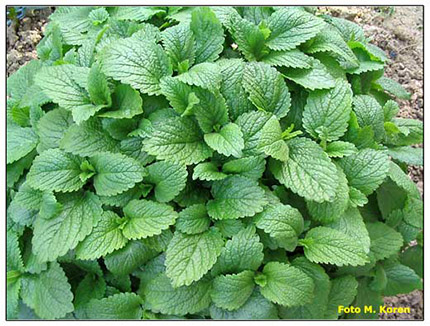 